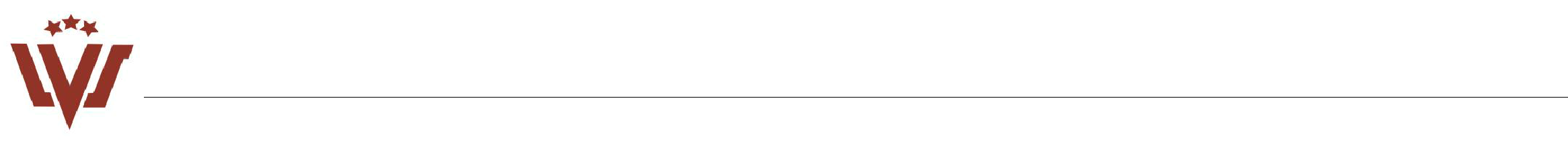        Latvijas Ziemas čempionāts šķēpa mešanā 2019  (16.03.2019., Rīgā)STARTADZIMŠANASDZIMŠANASTRENERISLABĀKAIS SEZONASLABĀKAIS SEZONASSACENSĪBU NOSAUKUMS, DATUMS, NORISESSTARTADZIMŠANASDZIMŠANASTRENERISLABĀKAIS SEZONASLABĀKAIS SEZONASSACENSĪBU NOSAUKUMS, DATUMS, NORISESN.P.K.DISCIPLĪNASTARTAVĀRDS, UZVĀRDSVĀRDS, UZVĀRDSVĀRDS, UZVĀRDSDATI (diena,DATI (diena,TRENERISLABĀKAIS SEZONASLABĀKAIS SEZONASVIETA, KURĀS UZRĀDĪTS LABĀKAISN.P.K.DISCIPLĪNASTARTAVĀRDS, UZVĀRDSVĀRDS, UZVĀRDSVĀRDS, UZVĀRDSDATI (diena,DATI (diena,(VĀRDS, UZVĀRDS)REZULTĀTSREZULTĀTSVIETA, KURĀS UZRĀDĪTS LABĀKAISNUMURSVĀRDS, UZVĀRDSVĀRDS, UZVĀRDSVĀRDS, UZVĀRDSmēnesis, gads)mēnesis, gads)(VĀRDS, UZVĀRDS)REZULTĀTSREZULTĀTSREZULTĀTSNUMURSmēnesis, gads)mēnesis, gads)REZULTĀTSU16 MEITENES (2004.-2005.)U16 MEITENES (2004.-2005.)U16 MEITENES (2004.-2005.)U16 MEITENES (2004.-2005.)U16 MEITENES (2004.-2005.)U16 MEITENES (2004.-2005.)U16 MEITENES (2004.-2005.)U16 MEITENES (2004.-2005.)U16 MEITENES (2004.-2005.)U16 MEITENES (2004.-2005.)U16 MEITENES (2004.-2005.)U16 MEITENES (2004.-2005.)U16 MEITENES (2004.-2005.)U16 MEITENES (2004.-2005.)U16 MEITENES (2004.-2005.)U16 MEITENES (2004.-2005.)Šķēpa mešanaXXU18 JAUNIETES (2002.-2003.)U18 JAUNIETES (2002.-2003.)U18 JAUNIETES (2002.-2003.)U18 JAUNIETES (2002.-2003.)U18 JAUNIETES (2002.-2003.)U18 JAUNIETES (2002.-2003.)U18 JAUNIETES (2002.-2003.)U18 JAUNIETES (2002.-2003.)U18 JAUNIETES (2002.-2003.)U18 JAUNIETES (2002.-2003.)U18 JAUNIETES (2002.-2003.)U18 JAUNIETES (2002.-2003.)U18 JAUNIETES (2002.-2003.)U18 JAUNIETES (2002.-2003.)U18 JAUNIETES (2002.-2003.)U18 JAUNIETES (2002.-2003.)Šķēpa mešana      X      XU20 JUNIORES (2000.-2001.)U20 JUNIORES (2000.-2001.)U20 JUNIORES (2000.-2001.)U20 JUNIORES (2000.-2001.)U20 JUNIORES (2000.-2001.)U20 JUNIORES (2000.-2001.)U20 JUNIORES (2000.-2001.)U20 JUNIORES (2000.-2001.)U20 JUNIORES (2000.-2001.)U20 JUNIORES (2000.-2001.)U20 JUNIORES (2000.-2001.)U20 JUNIORES (2000.-2001.)U20 JUNIORES (2000.-2001.)U20 JUNIORES (2000.-2001.)U20 JUNIORES (2000.-2001.)U20 JUNIORES (2000.-2001.)Šķēpa mešanaXXU16 ZĒNI (2004.-2005.)U16 ZĒNI (2004.-2005.)U16 ZĒNI (2004.-2005.)U16 ZĒNI (2004.-2005.)U16 ZĒNI (2004.-2005.)U16 ZĒNI (2004.-2005.)U16 ZĒNI (2004.-2005.)U16 ZĒNI (2004.-2005.)U16 ZĒNI (2004.-2005.)U16 ZĒNI (2004.-2005.)U16 ZĒNI (2004.-2005.)U16 ZĒNI (2004.-2005.)U16 ZĒNI (2004.-2005.)U16 ZĒNI (2004.-2005.)U16 ZĒNI (2004.-2005.)U16 ZĒNI (2004.-2005.)Šķēpa mešanaXXU18 JAUNIEŠI (2002.-2003.)U18 JAUNIEŠI (2002.-2003.)U18 JAUNIEŠI (2002.-2003.)U18 JAUNIEŠI (2002.-2003.)U18 JAUNIEŠI (2002.-2003.)U18 JAUNIEŠI (2002.-2003.)U18 JAUNIEŠI (2002.-2003.)U18 JAUNIEŠI (2002.-2003.)U18 JAUNIEŠI (2002.-2003.)U18 JAUNIEŠI (2002.-2003.)U18 JAUNIEŠI (2002.-2003.)U18 JAUNIEŠI (2002.-2003.)U18 JAUNIEŠI (2002.-2003.)U18 JAUNIEŠI (2002.-2003.)U18 JAUNIEŠI (2002.-2003.)U18 JAUNIEŠI (2002.-2003.)U18 JAUNIEŠI (2002.-2003.)U18 JAUNIEŠI (2002.-2003.)U18 JAUNIEŠI (2002.-2003.)U18 JAUNIEŠI (2002.-2003.)U18 JAUNIEŠI (2002.-2003.)U18 JAUNIEŠI (2002.-2003.)U18 JAUNIEŠI (2002.-2003.)U18 JAUNIEŠI (2002.-2003.)U18 JAUNIEŠI (2002.-2003.)U18 JAUNIEŠI (2002.-2003.)U18 JAUNIEŠI (2002.-2003.)U18 JAUNIEŠI (2002.-2003.)U18 JAUNIEŠI (2002.-2003.)U18 JAUNIEŠI (2002.-2003.)U18 JAUNIEŠI (2002.-2003.)U18 JAUNIEŠI (2002.-2003.)Šķēpa mešanaXXU20 JUNIORI (2000.-2001.)U20 JUNIORI (2000.-2001.)U20 JUNIORI (2000.-2001.)U20 JUNIORI (2000.-2001.)U20 JUNIORI (2000.-2001.)U20 JUNIORI (2000.-2001.)U20 JUNIORI (2000.-2001.)U20 JUNIORI (2000.-2001.)U20 JUNIORI (2000.-2001.)U20 JUNIORI (2000.-2001.)U20 JUNIORI (2000.-2001.)U20 JUNIORI (2000.-2001.)U20 JUNIORI (2000.-2001.)U20 JUNIORI (2000.-2001.)U20 JUNIORI (2000.-2001.)U20 JUNIORI (2000.-2001.)U20 JUNIORI (2000.-2001.)U20 JUNIORI (2000.-2001.)U20 JUNIORI (2000.-2001.)U20 JUNIORI (2000.-2001.)U20 JUNIORI (2000.-2001.)U20 JUNIORI (2000.-2001.)U20 JUNIORI (2000.-2001.)U20 JUNIORI (2000.-2001.)U20 JUNIORI (2000.-2001.)U20 JUNIORI (2000.-2001.)U20 JUNIORI (2000.-2001.)U20 JUNIORI (2000.-2001.)U20 JUNIORI (2000.-2001.)U20 JUNIORI (2000.-2001.)U20 JUNIORI (2000.-2001.)U20 JUNIORI (2000.-2001.)Šķēpa mešanaXXIesniegšanas datums:Iesniegšanas datums:Kontakttālrunis:Iesniedzēja vārds, uzvārds, paraksts:Iesniedzēja vārds, uzvārds, paraksts:Iesniedzēja vārds, uzvārds, paraksts: